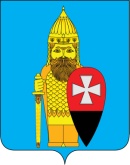 СОВЕТ ДЕПУТАТОВ ПОСЕЛЕНИЯ ВОРОНОВСКОЕ В ГОРОДЕ МОСКВЕ РЕШЕНИЕ23.10.2019 г. № 02/05Об участии депутатов Совета депутатов поселения Вороновское в работе комиссий, осуществляющих открытие работ и приемку оказанных услуг и (или) выполненных работ по капитальному ремонту общего имущества в многоквартирных домах, проведение которого обеспечивает Фонд капитального ремонта многоквартирных домов города МосквыВ соответствии с пунктом 2 статьи 1 Закона города Москвы 
от 16 декабря 2015 года № 72 «О наделении органов местного самоуправления внутригородских муниципальных образований в городе Москве отдельными полномочиями города Москвы в сфере организации и проведения капитального ремонта общего имущества в многоквартирных домах в рамках реализации региональной программы капитального ремонта общего имущества в многоквартирных домах на территории города Москвы», постановлением Правительства Москвы от 25 февраля 2016 года № 57-ПП «Об утверждении Порядка реализации органами местного самоуправления внутригородских муниципальных образований в городе Москве отдельного полномочия города Москвы по участию в работе комиссий, осуществляющих открытие работ и приемку оказанных услуг и (или) выполненных работ по капитальному ремонту общего имущества в многоквартирных домах» и на основании уведомления Фонда капитального ремонта многоквартирных домов города Москвы, поступившего в Совет депутатов поселения Вороновское; Совет депутатов поселения Вороновское решил:1. Определить закрепление депутатов Совета депутатов поселения Вороновское для участия в работе комиссий, осуществляющих открытие работ и приемку оказанных услуг и (или) выполненных работ по капитальному ремонту общего имущества в многоквартирных домах, проведение которого обеспечивает Фонд капитального ремонта многоквартирных домов города Москвы (приложение).2. Направить копию настоящего решения в Департамент капитального ремонта города Москвы и Фонд капитального ремонта многоквартирных домов города Москвы. 3. Признать утратившим силу решение Совета депутатов поселения Вороновское от 29.11.2017г № 08/18 «Об участии депутатов Совета депутатов поселения Вороновское в работе комиссий, осуществляющих открытие работ и приемку оказанных услуг и (или) выполненных работ по капитальному ремонту общего имущества в многоквартирных домах, проведение которого обеспечивает Фонд капитального ремонта многоквартирных домов города Москвы».4. Опубликовать настоящее решение в бюллетене «Московский муниципальный вестник» и разместить на официальном сайте администрации поселения Вороновское в информационно – телекоммуникационной сети «Интернет».5. Контроль за исполнением настоящего решения возложить на главу поселения Вороновское Царевского Е.П.Главапоселения Вороновское                                                                  Е.П. ЦаревскийПриложениек решению Совета депутатовпоселения Вороновское в городе Москвеот 23.10.2019 г. № 02/05Депутаты Совета депутатов поселения Вороновское, уполномоченные для участия в работе комиссий, осуществляющих открытие работ и приемку оказанных услуг и (или) выполненных работ по капитальному ремонту общего имущества в многоквартирных домах, проведение которого обеспечивает Фонд капитального ремонта многоквартирных домов города Москвып/пАдрес многоквартирного домаФ.И.Оосновного депутата Ф.И.Орезервного депутата 1г. Москва, поселение Вороновское, п. ЛМС, мкр. Центральный, д. № 24Бычков Владимир НиколаевичХромов Павел Николаевич2г. Москва, поселение Вороновское, п. ЛМС, мкр. Центральный, д. № 29Бычков Владимир НиколаевичХромов Павел Николаевич3г. Москва, поселение Вороновское, п. ЛМС, мкр. Центральный, д. № 6Володин Алексей НиколаевичХромов Павел Николаевич4г. Москва, поселение Вороновское, п. ЛМС, мкр. Центральный, д. № 30Царевский Евгений ПавловичИсаев Михаил Кузьмич5г. Москва, поселение Вороновское, п. ЛМС, мкр. Центральный, д. № 22Царевский Евгений ПавловичИсаев Михаил Кузьмич6г. Москва, поселение Вороновское, п. ЛМС, мкр. Центральный, д. № 25Карганова Галина ЕвгеньевнаКнязев Александр Викторович7г. Москва, поселение Вороновское, п. ЛМС, мкр. Центральный, д. № 28Царевский Евгений ПавловичИсаев Михаил Кузьмич